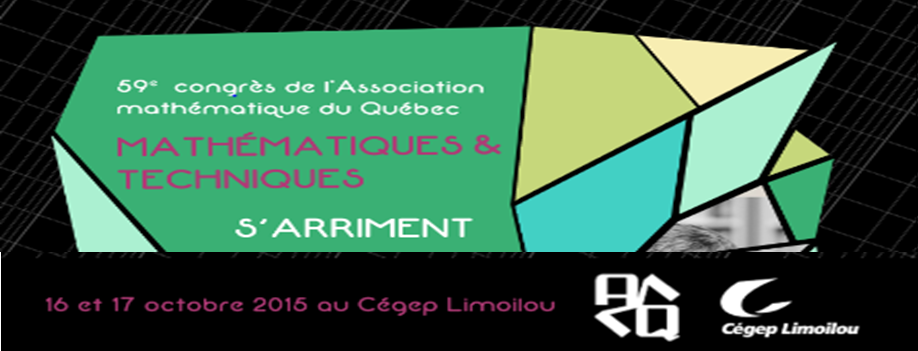 Proposition d’atelierColloque sur l’enseignement des mathématiques au primaire – 17 octobre 2015Animateur/AnimatriceDeuxième Animateur/Animatrice (s’il y a lieu)Titre de l’atelier :      Brève description :      Type d’atelier :  Champ visé:Clientèle visée : Durée de l’atelier : 	 1 heure	 2 heuresAcceptez-vous de répéter l’atelier?  	 Oui     	 NonMatériel requis : Faire parvenir le tout à l’attention de Catherine Tourigny à l’adresse courriel suivante: tourignyc@csrdn.qc.ca, d’ici le 13 août 2015.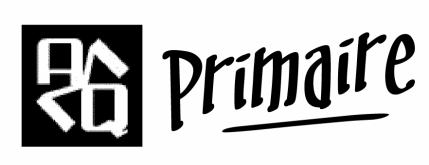 Nom :      Prénom :      Institution :      Institution :      Courriel:      Téléphone :      Nom :      Prénom :      Institution :      Institution :      Courriel:      Téléphone :       Présentation magistrale Échange/partage Instrumentation arithmétique mesure géométrie statistique probabilité autre       préscolaire 1er cycle 2e cycle 3e cycle adaptation scolaire ordinateur   projecteur   rétroprojecteur   TNI	 autre :      